31.05.2021rGrupa D Wychowawcy: Alina Kępczyńska, Mariola Puchalska Drogie Wychowanki!!! Z okazji Dnia Dziecka życzymy Wam:snów kolorowych, zabaw szalonych, przygód wspaniałych, przyjaciół oddanych, góry słodkości, mnóstwa radości.Pani Ala i Pani Mariola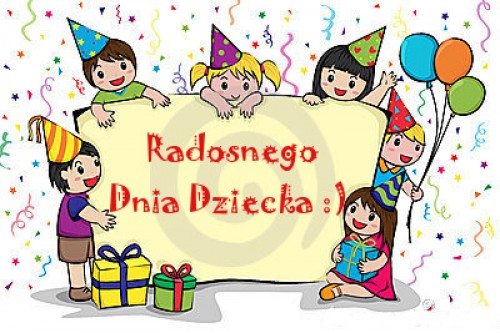 Zbliża się koniec roku szkolnego. Jest to ostatnia chwila, aby zmobilizować się do pracy, nadrobić zaległości i poprawić oceny.Oto kilka wskazówek i rad: jak pracować, aby osiągnąć korzystne wynikiPozbądź się rozpraszaczy: wyłącz telewizor, telefon. Koniecznie zamknij portale społecznościowe.Posprzątaj pokój i biurko. Ład sprzyja nauce.Ubierz się ciepło i wygodnie.Przewietrz pokój. A potem wietrz go znowu co godzinę.Dbaj o bardzo dobre oświetlenie miejsca pracyWyśpij się wcześniej. Śpiący umysł nie pracuje.Opracuj dokładny plan nauki. Ustal kolejność przedmiotów do nauki. Po odrobieniu jednej lekcji, zrób sobie krótką przerwę i ucz się następnego przedmiotu.Przygotuj wszystkie materiały do nauki: podręczniki, zeszyty, potrzebne przybory szkolne.Ustaw sobie w pobliżu biurka wodę, herbatę, owoc, aby nie odrywać się od pracy.Ucz się na bieżąco, czyli tego co dziś był w szkole. Wtedy mniejsze prawdopodobieństwo, że o czymś zapomnisz. Zaczynaj od trudniejszych zadań. Łatwe zostaw na koniec gdy już będziesz trochę zmęczony.Nie zapominamy o przebywaniu na świeżym powietrzu:  spacerach, zabawach z rówieśnikami.Nie zapominamy o pomaganiu rodzicom, opiekunom, rodzeństwu. Nadal przestrzegamy zasad bezpiecznego zachowania i przestrzegania obowiązujących zaleceń sanitarno-epidemiologicznych.  